                                Liceo José Victorino Lastarria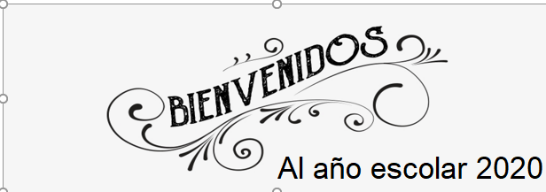                                                  Rancagua                           “Formando Técnicos para el mañana”                                   Unidad Técnico-PedagógicaNOTA: ENVIAR RESPUESTAS AL SIGUIENTE CORREO PARA REVISIÓN Y EVALUAR:trabajoscuartom@gmail.comEn cada uno de los siguientes ejercicios determine el(los) ángulo(s) que se especifica(n).Respecto de las diagonales de un polígono, realice los cálculos correspondientes y responda cada una de las siguientes preguntas.Si un polígono tiene 25 lados, ¿cuántas diagonales se pueden trazar desde cada uno de sus vértices?Si un polígono tiene 18 lados, ¿cuántas diagonales en total se pueden trazar, incluyendo las repetidas?Si un polígono tiene 32 lados, ¿cuántas diagonales en total se pueden trazar, pero considerando sólo las distintas?Si en un polígono se pueden trazar 48 diagonales desde cada uno de sus vértices, ¿cuántos lados tiene dicha figura? Si en un polígono se pueden trazar diagonales, desde cada uno de sus vértices, ¿cuántos lados tiene la figura?Clasifique cada uno de los siguientes polígonos, considerando todas las formas en que esto puede ser realizado.EjemploCUADRADO = Cuadrilátero convexo regular simétrico. En cada uno de los siguientes polígonos, realice los cálculos correspondientes y determine su área y su perímetro.GUÍA DE PRÁCTICA  DE MATEMÁTICASEMANA DEL 16 AL 20 DE MARZO 2020SEMANA DEL 23 AL 27 DE MARZO 2020GUÍA DE PRÁCTICA  DE MATEMÁTICASEMANA DEL 16 AL 20 DE MARZO 2020SEMANA DEL 23 AL 27 DE MARZO 2020GUÍA DE PRÁCTICA  DE MATEMÁTICASEMANA DEL 16 AL 20 DE MARZO 2020SEMANA DEL 23 AL 27 DE MARZO 2020GUÍA DE PRÁCTICA  DE MATEMÁTICASEMANA DEL 16 AL 20 DE MARZO 2020SEMANA DEL 23 AL 27 DE MARZO 2020GUÍA DE PRÁCTICA  DE MATEMÁTICASEMANA DEL 16 AL 20 DE MARZO 2020SEMANA DEL 23 AL 27 DE MARZO 2020GUÍA DE PRÁCTICA  DE MATEMÁTICASEMANA DEL 16 AL 20 DE MARZO 2020SEMANA DEL 23 AL 27 DE MARZO 2020GUÍA DE PRÁCTICA  DE MATEMÁTICASEMANA DEL 16 AL 20 DE MARZO 2020SEMANA DEL 23 AL 27 DE MARZO 2020ProfesorJorge N. Liberona VillalobosJorge N. Liberona VillalobosNivelNivelCuarto MedioCuarto MedioCONTENIDO(S)Polígonos, elementos principales y secundarios de un polígono, clasificación de los polígonos, relaciones métricas para ángulos y diagonales en un polígono, áreas y perímetros de un polígono. CONTENIDO(S)Polígonos, elementos principales y secundarios de un polígono, clasificación de los polígonos, relaciones métricas para ángulos y diagonales en un polígono, áreas y perímetros de un polígono. APRENDIZAJES ESPERADOS Analizar y descubrir relaciones de ángulos interiores y exteriores de un polígono.Desarrollar y aplicar la fórmula del área de triángulos, paralelógramos y trapecios.APRENDIZAJES ESPERADOS Analizar y descubrir relaciones de ángulos interiores y exteriores de un polígono.Desarrollar y aplicar la fórmula del área de triángulos, paralelógramos y trapecios.APRENDIZAJES ESPERADOS Analizar y descubrir relaciones de ángulos interiores y exteriores de un polígono.Desarrollar y aplicar la fórmula del área de triángulos, paralelógramos y trapecios.ACTITUDDemostrar curiosidad e interés por resolver desafíos matemáticos, con confianza en las propias capacidades, incluso cuando no se consigue un resultado inmediato.ACTITUDDemostrar curiosidad e interés por resolver desafíos matemáticos, con confianza en las propias capacidades, incluso cuando no se consigue un resultado inmediato.ALUMNO(A)ALUMNO(A)ALUMNO(A)ALUMNO(A)CURSOCURSOFECHA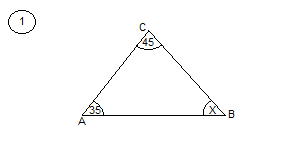 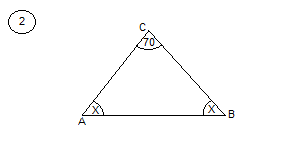 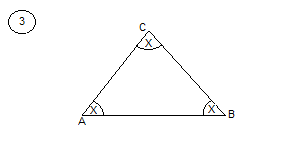 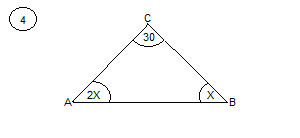 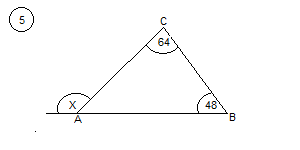 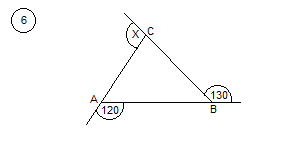 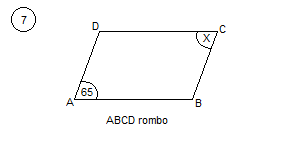 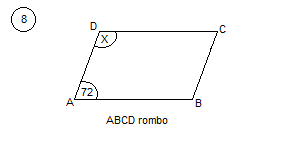 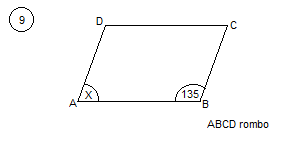 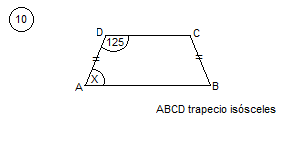 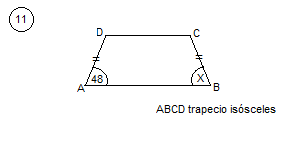 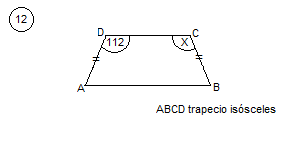 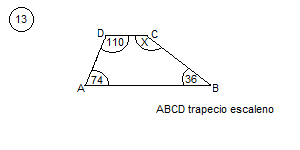 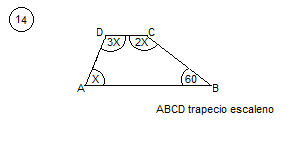 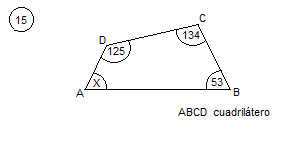 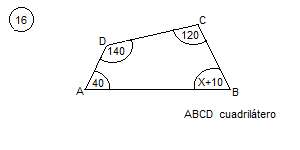 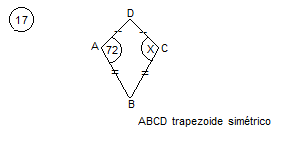 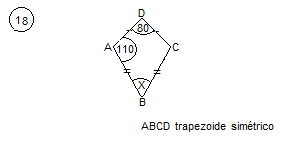 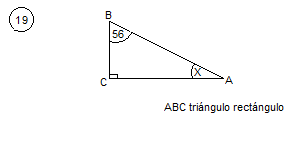 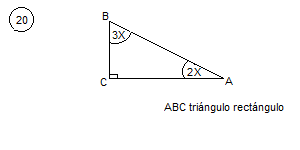 TRIÁNGULO EQUILÁTEROTRIÁNGULO RECTÁNGULO ESCALENORECTÁNGULOROMBOROMBOIDETRAPECIO ISÓSCELESTRAPEZOIDE SIMÉTRICO o DELTOIDE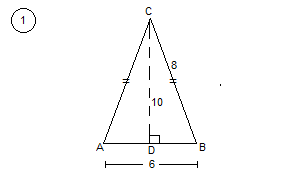 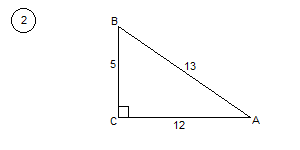 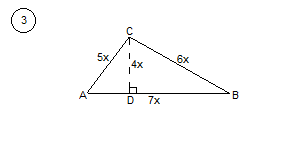 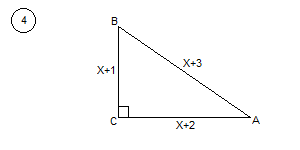 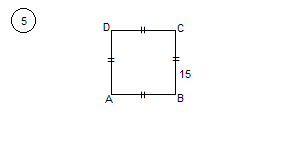 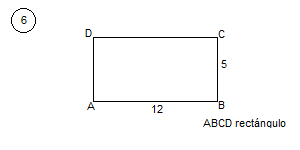 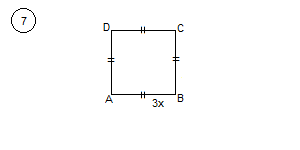 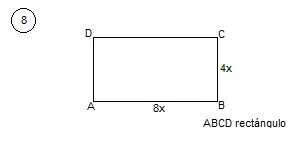 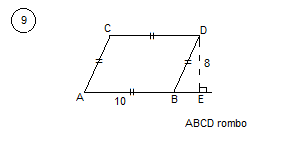 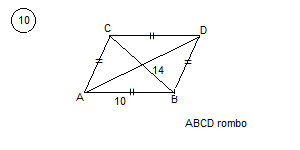 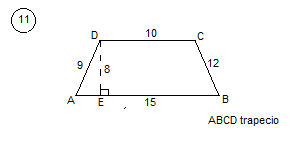 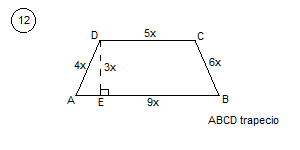 